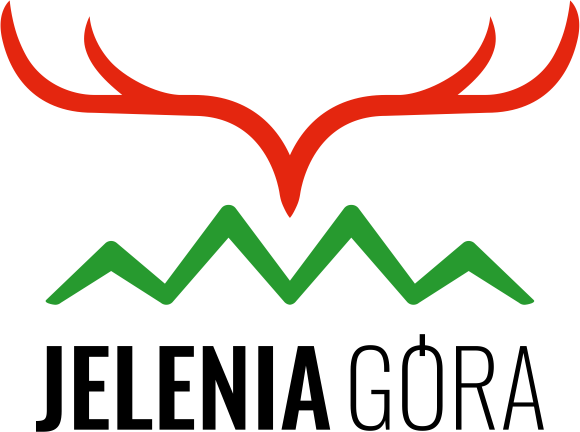 SPECYFIKACJAWARUNKÓW ZAMÓWIENIA(SWZ)Postępowanie o udzielenie zamówienia klasycznego o wartości równej lub przekraczającej progi unijne
Zatwierdził:  Z up. Prezydenta MiastaJeleniej GóryRenata KwiatekZastępca Prezydenta Miasta Jelenia Góra, dnia 03 sierpnia 2023 r.Specyfikacja niniejsza zawiera:TOM I SWZ - INSTRUKCJA DLA WYKONAWCÓWSpis treści: 1.    NAZWA I ADRES ZAMAWIAJĄCEGO DANE KONTAKTOWE.	42.    DEFINICJE/PODSTAWY PRAWNE.	43. 	TRYB UDZIELANIA ZAMÓWIENIA.	44. 	OPIS PRZEDMIOTU ZAMÓWIENIA.	45. 	INFORMACJE OGÓLNE.	56. 	ZAMÓWIENIA CZĘŚCIOWE.	57. 	TERMIN WYKONANIA ZAMÓWIENIA.	58.    WARUNKI UDZIAŁU W POSTĘPOWANIU.	59.    PODSTAWY WYKLUCZENIA Z POSTĘPOWANIA.	610. OŚWIADCZENIA I DOKUMENTY, JAKIE ZOBOWIĄZANI SĄ DOSTARCZYĆ WYKONAWCY W CELU POTWIERDZENIA SPEŁNIENIA WARUNKÓW UDZIAŁU W POSTĘPOWANIU ORAZ WYKAZANIA BRAKU PODSTAW WYKLUCZENIA (PODMIOTOWE ŚRODKI DOWODOWE).	611	INFORMACJA DLA WYKONAWCÓW POLEGAJĄCYCH NA ZASOBACH INNYCH PODMIOTÓW NA ZASADACH OKREŚLONYCH W ART. 118 u.p.z.p	812	INFORMACJA DLA WYKONAWCÓW WSPÓLNIE UBIEGAJĄCYCH SIĘ O UDZIELENIE ZAMÓWIENIA.	813	WADIUM.	914	WYMAGANIA DOTYCZĄCE ZABEZPIECZENIA NALEŻYTEGO WYKONANIA UMOWY.	915	OPIS SPOSOBU PRZYGOTOWANIA OFERTY.	916	SPOSÓB ORAZ TERMIN SKŁADANIA I OTWARCIA OFERT.	1017	TERMIN ZWIĄZANIA Z OFERTĄ.	1118	OPIS SPOSOBU OBLICZENIA CENY.	1119	KRYTERIA OCENY OFERT.	1220	TRYB OCENY OFERT.	1321	INFORMACJE O FORMALNOŚCIACH, JAKIE MUSZĄ BYĆ DOPEŁNIONE PO WYBORZE OFERTY W CELU ZAWARCIA UMOWY W SPRAWIE NINIEJSZEGO ZAMOWIENIA.	1322	PROJEKTOWANE POSTANOWIENIA UMOWY W SPRAWIE ZAMÓWIENIA PUBLICZNEGO, KTÓRE ZOSTANA WPROWADZONE DO TREŚCI TEJ UMOWY.	1423	POUCZENIE O ŚRODKACH OCHRONY PRAWNEJ PRZYSŁUGUJĄCYCH WYKONAWCY.	1424.	INFORMACJA O ŚRODKACH KOMUNIKACJI ELEKTRONICZNEJ, PRZY UŻYCIU KTÓRYCH ZAMAWIAJĄCY BĘDZIE SIĘ KOMUNIKOWAŁ Z WYKONAWCAMI ORAZ INFORMACJE O WYMAGANIACH TECHNICZNYCH I ORGANIZACYJNYCH SPORZĄDZANIA WYSYŁANIA I ODBIERANIA KORESPONDENCJI ELEKTRONICZNEJ.	1425.	PODWYKONAWSTWO.	1526.	KLAUZULA RODO:	1527.	WYKAZ ZAŁĄCZNIKÓW DO NINIEJSZEJ IDW.	161.  NAZWA I ADRES ZAMAWIAJĄCEGO DANE KONTAKTOWE.Nazwa oraz adres Zamawiającego: Miasto Jelenia Góra, Pl. Ratuszowy 58, 58-500 Jelenia Góra, Polska.Numer telefonu: 75 75 46 390adres poczty elektronicznej: zamowieniapubliczne@jeleniagora.plAdres strony internetowej, na której jest prowadzone postępowanie i na której będą udostępniane zmiany i wyjaśnienia treści SWZ oraz inne dokumenty zamówienia bezpośrednio związane z postępowaniem o udzielenie zamówienia: https://platformazakupowa.pl/pn/jeleniagoraDostęp do platformy zakupowej jest bezpłatny. Wskazanie osób do kontaktowania się z Wykonawcami:Osobą upoważnioną przez Zamawiającego do kontaktowania się z Wykonawcami 
jest: Aleksandra Malko, tel. 75 75 46 390, mail: zamowieniapubliczne@jeleniagora.pl, 
Dni i godziny pracy Zamawiającego: 2. DEFINICJE/PODSTAWY PRAWNE.Za Wykonawcę uważa się osobę fizyczną, osobę prawną albo jednostkę organizacyjną nieposiadającą osobowości prawnej, która oferuje na rynku wykonanie robót budowlanych lub obiektu budowlanego, dostawę produktów lub świadczenie usług lub ubiega się o udzielenie zamówienia, złożyła ofertę lub zawarła umowę w sprawie zamówienia publicznego.Ustawa z dnia 11 września 2019 r. Prawo zamówień publicznych (t.j. Dz. U. z 2022 r., poz. 1710 z późn. zm.) na potrzeby niniejszej SWZ zwana u.p.z.p.Ustawa z dnia 14 grudnia 2012 r. o odpadach (t.j. Dz. U. z 2022 r., poz.699 z późn. zm.).Ustawa z dnia 13 września 1996 r. o utrzymaniu czystości i porządku w gminach (t. j. Dz. U. 2023 r., poz. 1469).Ustawa z dnia 23 kwietnia 1964 r. – Kodeks Cywilny (t.j. Dz. U. 2022 r. poz. 1360 z późn. zm.).Ustawa z dnia 10 maja 2018 r. o ochronie danych osobowych (Dz.U. z 2019 r., poz. 1781).Ustawa z dnia 17 lutego 2005 r. o informatyzacji działalności podmiotów realizujących zadania publiczne (t. j. Dz.U. 2023 r., poz. 57 z późn. zm.).Ustawa z dnia 27 kwietnia 2001 r. Prawo ochrony środowiska (t. j. Dz. U. 2022 r., poz. 2556 z późn. zm.).Ustawa z dnia 13 kwietnia 2022 r. o szczególnych rozwiązaniach w zakresie przeciwdziałania wspieraniu agresji na Ukrainę oraz służących ochronie bezpieczeństwa narodowego (Dz. U. z 2023 r., poz. 129), na potrzeby niniejszej SWZ zwana „ustawą o  przeciwdziałaniu”.Rozporządzenie Ministra Rozwoju, Pracy i Technologii z dnia 23 grudnia 2020 r. w sprawie podmiotowych środków dowodowych oraz innych dokumentów lub oświadczeń, jakich może żądać zamawiający od wykonawcy (t.j. Dz. U. z 2020 r., poz. 2415).Rozporządzenie Ministra Klimatu z dnia 02 stycznia 2020 r. w sprawie katalogu odpadów 
(Dz. U. z 2020 r., poz. 10).Rozporządzenie Rady (UE) 2022/576 z dnia 8 kwietnia 2022r. w sprawie zmiany rozporządzenia (UE) nr 833/2014 dotyczącego środków ograniczających w związku z działaniami Rosji destabilizującymi sytuacje na Ukrainie.3. 	TRYB UDZIELANIA ZAMÓWIENIA.Niniejsze postępowanie prowadzone jest w trybie przetargu nieograniczonego na podstawie art. 132 u.p.z.p.Zamawiający przewiduje zastosowanie tzw. procedury odwróconej, o której mowa w art. 139 ust. 1 u.p.z.p. tj. Zamawiający najpierw dokona badania i oceny ofert, a następnie dokona kwalifikacji podmiotowej Wykonawcy, którego oferta została najwyżej oceniona, w zakresie braku podstaw wykluczenia oraz spełniania warunków udziału w postępowaniu.4. 	OPIS PRZEDMIOTU ZAMÓWIENIA.Przedmiotem zamówienia jest transport i zagospodarowanie (poddanie procesom odzysku R) odpadów wielkogabarytowych (kod 20 03 07) na warunkach określonych w SWZ w okresie od 1 stycznia 2024 r. do 31 grudnia 2024 r. Zagospodarowaniu podlegają odpady wielkogabarytowe (20 03 07) pochodzące z nieruchomości zamieszkałych i mieszanych zlokalizowanych w Jeleniej Górze, z Punktu Selektywnego Zbierania   Odpadów Komunalnych oraz z miejsc nieprzeznaczonych do ich składowania i magazynowania.Odbiór odpadów będzie odbywał się z terenu Miejskiego Przedsiębiorstwa Gospodarki Komunalnej z siedzibą w Jeleniej Górze przy ul. Wolności 161/163, który udostępni możliwość załadunku 
od poniedziałku do piątku w godzinach od 6:00 do 13:00. Zamawiający przewiduje odbiór odpadów dwa/trzy razy w tygodniu. Istnieje możliwość innego terminu odbioru odpadów, po wcześniejszym uzgodnieniu z Zamawiającym.Załadunek odpadów będzie leżał po stronie Zamawiającego.Kody odpadów zostały w SWZ podane zgodnie z załącznikiem do Rozporządzenia Ministra Klimatu z dnia 2 stycznia 2020 r. w sprawie katalogu odpadów (Dz. U. z 2020 r. poz. 10).Szacowana ilość odpadów przewidzianych do zagospodarowani w okresie realizacji zamówienia kształtuje się następująco:Opis przedmiotu zamówienia zawarty jest w Tomie III Specyfikacji Warunków Zamówienia.  Przedmiot zamówienia opisany jest następującymi kodami ze Wspólnego Słownika Zamówień CPV: Główny przedmiot:90533000 – 2 Usługi gospodarki odpadami.Dodatkowe przedmioty: 90513000 – 6 Usługi obróbki i usuwania odpadów, które nie są niebezpieczne,90512000 – 9 Usługi transportu odpadów. 5. 	INFORMACJE OGÓLNE.	Zamawiający przewiduje możliwość udzielenia dotychczasowemu Wykonawcy zamówienia podstawowego, zamówień o których mowa w art. 214 ust. 1 pkt. 7 u.p.z.p. polegających 
na powtórzeniu wykonania usługi transportu i zagospodarowania odpadów wielkogabarytowych w przypadku obiektywnej konieczności świadczenia usługi w okresie nie objętym terminem wykonywania zamówienia, z tym, że wartość powtórzonej usługi nie przekroczy 50% wartości zamówienia objętego niniejszym postępowaniem.Zamawiający nie dopuszcza składania ofert wariantowych.Zamawiający nie przewiduje zawarcia umowy ramowej.Zamawiający nie przewiduje zastosowania aukcji elektronicznej.Zamawiający nie przewiduje złożenia oferty w postaci katalogów elektronicznych.Zamawiający nie przewiduje zwrotu kosztów udziału w postępowaniu.Zamawiający nie przewiduje możliwości rozliczenia w walutach obcych. Wszelkie rozliczenia związane z realizacją zamówienia publicznego, którego dotyczy niniejsza SWZ dokonywane będą w PLN.Zamawiający nie zastrzega wykonania zamówienia wyłącznie przez Wykonawców, o których mowa w art. 94 u.p.z.p. Zamawiający nie określa dodatkowych wymagań związanych z zatrudnianiem osób, o których mowa w art. 96 ust. 2 pkt 2 u.p.z.p.Zamawiający nie przewiduje wizji lokalnej.6. 	ZAMÓWIENIA CZĘŚCIOWE.Zamawiający nie dopuszcza składania ofert częściowych.Zamawiający w ramach zagospodarowania odpadów komunalnych pochodzących z nieruchomości zamieszkałych i mieszanych dokonał wcześniej podziału na części obejmujące poszczególne grupy odpadów uwzględniając procesy jakim te odpady powinny zostać poddane. Zamówienie obejmuje wyłącznie odpady wielkogabarytowe, które poddane są jednorodnym procesom zagospodarowania.7. 	TERMIN WYKONANIA ZAMÓWIENIA.	Termin wykonania zamówienia ustala się na okres od 1 stycznia 2024 r. do 31 grudnia 2024 r.	WARUNKI UDZIAŁU W POSTĘPOWANIU.O udzielenie zamówienia mogą ubiegać się Wykonawcy, którzy:- nie podlegają wykluczeniu;- spełniają warunki udziału w postępowaniu.8.1.	Warunki udziału w postępowaniu. Wykonawcy ubiegający się o zamówienie publiczne muszą spełniać niżej wymienione warunki udziału w postępowaniu dotyczące:zdolności do występowania w obrocie gospodarczym.Zamawiający nie stawia konkretnego warunku w tym zakresie.uprawnień do prowadzenia określonej działalności gospodarczej lub zawodowej, o ile wynika 
to z odrębnych przepisów:Wykonawca w celu potwierdzenia spełniania niniejszego warunku musi posiadać uprawnienia do wykonywania działalności polegającej na zagospodarowaniu (odzysku oraz unieszkodliwianiu) odpadów zgodnie z przepisami tj:uprawnienia do prowadzenia działalności w zakresie transportu odpadami, potwierdzone przez wpis do rejestru podmiotów wprowadzających produkty, produkty w opakowaniach i gospodarujących odpadami, prowadzonego przez Marszałka Województwa właściwego 
ze względu na miejsce zamieszkania lub siedzibę Wykonawcy,zezwolenie na przetwarzanie odpadów albo pozwolenie na wytwarzanie odpadów uwzględniające przetwarzanie odpadów albo pozwolenie zintegrowane obejmujące co najmniej odpady o kodach wskazanych przez Zamawiającego, lub dysponują prawem do korzystania z instalacji posiadającej ww. zezwolenie albo pozwolenie.sytuacji ekonomicznej lub finansowej:Zamawiający nie stawia konkretnego warunku w tym zakresie.zdolności technicznej lub zawodowej:Zamawiający nie stawia konkretnego warunku w tym zakresie.Zamawiający, w stosunku do Wykonawców wspólnie ubiegających się o udzielenie zamówienia, w odniesieniu do warunku dotyczącego uprawnień do prowadzenia określonej działalności gospodarczej lub zawodowej – uzna za spełniony w przypadku jeżeli co najmniej jeden z Wykonawców wspólnie ubiegających się o udzielenie zamówienia posiada uprawnienia do prowadzenia określonej działalności gospodarczej lub zawodowej i zrealizuje usługi, do których realizacji te uprawnienia są wymagane.PODSTAWY WYKLUCZENIA Z POSTĘPOWANIA.Z postępowania o udzielenie zamówienia wyklucza się Wykonawców, w stosunku do których zachodzą okoliczności wskazane w:art. 108 ust. 1 u.p.z.p., art. 5k rozporządzenia Rady (UE) 2022/576 z dnia 8 kwietnia 2022r. w sprawie zmiany rozporządzenia (UE) nr 833/2014 dotyczącego środków ograniczających w związku z działaniami Rosji destabilizującymi sytuacje na Ukrainie,art. 7 ust. 1 „ustawy o przeciwdziałaniu”.  Dodatkowo Zamawiający wykluczy Wykonawcę: na podstawie art. 109 ust. 1 pkt 4 u.p.z.p. – w stosunku do którego otwarto likwidację, ogłoszono upadłość, którego aktywami zarządza likwidator lub sąd, zawarł układ z wierzycielami, którego działalność gospodarza jest zawieszona albo znajduje się on w innej tego rodzaju sytuacji wynikającej z podobnej procedury przewidzianej w przepisach miejsca wszczęcia tej procedury.  Wykluczenie Wykonawcy następuje na podstawie przesłanek określonych art. 111 u.p.z.p.Wykonawca nie podlega wykluczeniu w okolicznościach określonych w art. 108 ust. 1 pkt 1, 2, 5  oraz w art. 109 ust. 1 pkt. 4 u.p.z.p., jeżeli udowodni Zamawiającemu, że spełnił łącznie przesłanki wskazane w art. 110 ust. 2  u.p.z.p.Zamawiający oceni, czy podjęte przez Wykonawcę czynności, o których mowa w art. 110 ust. 2  u.p.z.p. są wystarczające do wykazania jego rzetelności, uwzględniając wagę i szczególne okoliczności czynu Wykonawcy. Jeżeli podjęte przez Wykonawcę czynności nie są wystarczające 
do wykazania jego rzetelności, Zamawiający wyklucza Wykonawcę.Zamawiający może wykluczyć Wykonawcę na każdym etapie postępowania o udzielenie zamówienia.OŚWIADCZENIA I DOKUMENTY, JAKIE ZOBOWIĄZANI SĄ DOSTARCZYĆ WYKONAWCY W CELU POTWIERDZENIA SPEŁNIENIA WARUNKÓW UDZIAŁU W POSTĘPOWANIU ORAZ WYKAZANIA BRAKU PODSTAW WYKLUCZENIA (PODMIOTOWE ŚRODKI DOWODOWE).Na podstawie art. 125 ust. 1 u.p.z.p w celu wykazania wstępnego potwierdzenia, że Wykonawca nie podlega wykluczeniu z postępowania oraz spełnia warunki udziału w postępowaniu należy złożyć wraz z ofertą aktualne na dzień składania ofert oświadczenie w formie Jednolitego Europejskiego Dokumentu Zamówienia (EPD) zwanego dalej JEDZ, którego wzór określa rozporządzenie wykonawcze Komisji Europejskiej 2016/7 z dnia 5 stycznia 2016 r. ustanawiającego standardowy formularz jednolitego europejskiego dokumentu zamówienia (Dz. Urz. UE L 3 z 06.01.2016, str. 16). Oświadczenie (JEDZ), o którym mowa powyżej składa Wykonawca, każdy z Wykonawców wspólnie ubiegający się o udzielenie zamówienia.Wykonawca wypełnia JEDZ, tworząc dokument elektroniczny. Może korzystać z narzędzia ESPD lub innych dostępnych narzędzi lub oprogramowania, które umożliwiają  wypełnienie JEDZ i utworzenie dokumentu elektronicznego.Jednolity Dokument przygotowany wstępnie przez Zamawiającego dla przedmiotowego postępowania jest dostępny na stronie internetowej, na której prowadzone jest postępowanie.JEDZ należy przesłać w postaci elektronicznej opatrzonej kwalifikowanym podpisem elektronicznym przez osobę upoważnioną do reprezentowania Wykonawcy (zgodnie z formą reprezentacji Wykonawcy określoną w rejestrze lub innym dokumencie, właściwym dla danej formy organizacyjnej Wykonawcy albo przez upełnomocnionego przedstawiciela Wykonawcy), a następnie wraz z plikami stanowiącymi jawną część skompresowane do jednego pliku archiwum (ZIP).Szczegółowe informacje związane z zasadami i sposobem wypełniania JEDZ znajdują w wyjaśnieniach Urzędu Zamówień Publicznych, dostępnych na stronie Urzędu pod linkiem: https://www.uzp.gov.pl/baza-wiedzy/prawo-zamowien-publicznych-regulacje/prawo-krajowe/jednolity-europejski-dokument-zamowieniaZamawiający zaleca wypełnienie JEDZ za pomocą serwisu dostępnego pod adresem https://espd.uzp.gov.pl. w tym celu przygotowany przez Zamawiającego JEDZ w formacie .xml, stanowiący załącznik do SWZ, należy zaimportować do wyżej wymienionego serwisu oraz postępując zgodnie z zamieszczoną tam instrukcją wypełnić wzór elektronicznego formularza JEDZ, z zastrzeżeniem, że w Części IV Zamawiający żąda jedynie ogólnego oświadczenia dotyczącego wszystkich kryteriów kwalifikacji (sekcja α), bez wypełniania poszczególnych Sekcji A, B, C i D.Wykonawca zobowiązany jest złożyć wraz z ofertą oświadczenie, że nie podlega wykluczeniu na podstawie art. 5k rozporządzenia Rady (UE) 2022/576 z dnia 8 kwietnia 2022r. w sprawie zmiany rozporządzenia (UE) nr 833/2014 dotyczącego środków ograniczających w związku z działaniami Rosji destabilizującymi sytuacje na Ukrainie – zgodnie z treścią załącznika 2a do Tomu I SWZ.Oświadczenie, o którym mowa powyżej składa Wykonawca, każdy z Wykonawców wspólnie ubiegający się o udzielenie zamówienia.Na wezwanie Zamawiającego za pośrednictwem platformy zakupowej Wykonawca, którego oferta została najwyżej oceniona zobowiązany jest  do złożenia w terminie ustawowym (nie krótszym niż 10 dni), aktualnych na dzień złożenia następujących dokumentów i oświadczeń:W celu potwierdzenia spełniania przez Wykonawcę warunków udziału w postępowaniu     należy złożyć w zakresie:zdolności do występowania w obrocie gospodarczym:z uwagi na brak postawionego warunku Zamawiający odstępuje od żądania dowodów
w przedmiotowym zakresie.uprawnień do prowadzenia określonej działalności gospodarczej lub zawodowej, o ile wynika to z odrębnych przepisów w formie kopi potwierdzonej za zgodność z oryginałem niżej wskazanych dokumentów:zaświadczenie o wpisie do rejestru podmiotów wprowadzających produkty, produkty w opakowaniach i gospodarujących odpadami prowadzonego przez Marszałka Województwa właściwego ze względu na miejsce zamieszkania lub siedzibę Wykonawcy,zezwolenie na przetwarzanie odpadów lub pozwolenie na wytwarzanie odpadów uwzględniające przetwarzanie odpadów lub pozwolenie zintegrowane obejmujące co najmniej odpady o kodach wskazanych przez Zamawiającego lub dokument dysponujący prawem do korzystania z instalacji posiadającej ww. zezwolenie albo pozwolenie.sytuacji ekonomicznej lub finansowej:z uwagi na brak postawionego warunku Zamawiający odstępuje od żądania dowodów w przedmiotowym zakresie.zdolności technicznej lub zawodowej:z uwagi na brak postawionego warunku Zamawiający odstępuje od żądania dowodów w przedmiotowym zakresie.W celu potwierdzenia  braku podstaw do wykluczenia z postępowania, o których mowa w art. 108 ust. 1 u.p.z.p., art. 5k rozporządzenia Rady (UE) 2022/576, art. 7 
ust. 1 „ustawy o przeciwdziałaniu” oraz w art. 109 ust. 1 pkt 4 u.p.z.p.:Informacji z Krajowego Rejestru Karnego w zakresie dotyczącym podstaw wykluczenia wskazanych w art. 108 ust. 1 pkt 1, 2 i 4 u.p.z.p., wystawionej nie wcześniej 6 miesięcy przed jej złożeniem.Oświadczenie Wykonawcy o aktualności informacji zawartych w oświadczeniu, o którym mowa w art. 125 ust. 1 u.p.z.p., w zakresie podstaw wykluczenia z postępowania wskazanych przez Zamawiającego – zgodnie z treścią załącznika nr 3 do Tomu I SWZ.Oświadczenie, o którym mowa powyżej składa Wykonawca, każdy z Wykonawców wspólnie ubiegających się o udzielenie zamówieni.Oświadczenie Wykonawcy, w zakresie art. 108 ust. 1 pkt. 5 u.p.z.p. o braku przynależności do tej samej grupy kapitałowej w rozumieniu ustawy z dnia 16 lutego 2007 r. o ochronie konkurencji i konsumentów (t.j. Dz.U. z 2021 r., poz. 275) z innym Wykonawcą, który złożył odrębną ofertę, ofertę częściową albo oświadczenie o przynależności do tej samej grupy kapitałowej wraz z dokumentami lub informacjami potwierdzającymi przygotowanie oferty, oferty częściowej niezależnie od innego Wykonawcy należącego do tej samej grupy kapitałowej – zgodnie z załącznikiem nr 4 do Tomu I SWZ.Odpis lub informacja z Krajowego Rejestru Sądowego lub z Centralnej Ewidencji i Informacji o Działalności Gospodarczej, w zakresie art. 109 ust. 1 pkt 4 ustawy sporządzonych nie wcześniej niż 3 miesiące przed jej złożeniem, jeżeli odrębne przepisy wymagają wpisu do rejestru lub ewidencji.Jeżeli Wykonawca ma siedzibę lub miejsce zamieszkania poza terytorium Rzeczypospolitej Polskiej zamiast dokumentu, o którym mowa w pkt 10.7.2 ppkt.4), składa dokument lub dokumenty wystawione w kraju, w którym Wykonawca ma siedzibę lub miejsce zamieszkania, potwierdzające, że nie otwarto likwidacji, nie ogłoszono upadłości, jego aktywami nie zarządza likwidator lub sąd, nie zawarł układu z wierzycielami, jego działalność gospodarcza nie jest zawieszona ani nie znajduje się on w innej tego rodzaju sytuacji wynikającej z podobnej procedury przewidzianej w przepisach miejsca wszczęcia tej procedury wystawione nie wcześniej niż 3 miesiące przed upływem ich złożeniem.Jeżeli w kraju, w którym Wykonawca ma siedzibę lub miejsce zamieszkania,  nie wydaje się dokumentów, o których mowa w z § 4 ust. 1 Rozporządzenia Ministra Rozwoju, Pracy i Technologii z dnia 23 grudnia 2020 r. w sprawie podmiotowych środków dowodowych oraz innych dokumentów lub oświadczeń, jakich może żądać zamawiający od Wykonawcy (Dz. U. z 2020 r., poz. 2415), lub gdy dokumenty te nie odnoszą się do wszystkich przypadków, o których mowa ww. Rozporządzeniu zastępuje się je odpowiednio w całości lub w części dokumentem zawierającym odpowiednio:oświadczenie Wykonawcy, ze wskazaniem osoby albo osób uprawnionych do jego reprezentacji,lub oświadczenie osoby, której dokument miał dotyczyć, złożone pod przysięgą, lub, jeżeli
w kraju, w którym Wykonawca ma siedzibę lub miejsce zamieszkania nie ma przepisów
o oświadczeniu pod przysięgą, złożone przed organem sądowym lub administracyjnym, notariuszem, organem samorządu zawodowego lub gospodarczego, właściwym ze względu na siedzibę lub miejsce zamieszkania Wykonawcy.Wyżej wymienione dokumenty muszą być wystawione nie wcześniej niż 3 miesiące przed ich złożeniem.Wykonawca nie jest obowiązany do złożenia oświadczeń lub dokumentów potwierdzających okoliczności, o których mowa w pkt 10.7.2 ppkt 4), jeżeli Zamawiający posiada oświadczenia lub dokumenty dotyczące tego Wykonawcy lub może je uzyskać za pomocą bezpłatnych i ogólnodostępnych baz danych, w szczególności rejestrów publicznych w rozumieniu ustawy z dnia 17 lutego 2005 r. o informatyzacji działalności podmiotów realizujących zadania publiczne, o ile Wykonawca wskaże dane umożliwiające dostęp do tych środków w pkt 12 Formularza oferty.Wykonawca nie jest zobowiązany do złożenia podmiotowych środków dowodowych, które Zamawiający posiada, jeżeli Wykonawca wskaże te środki oraz potwierdzi ich prawidłowość i aktualność.INFORMACJA DLA WYKONAWCÓW POLEGAJĄCYCH NA ZASOBACH INNYCH PODMIOTÓW NA ZASADACH OKREŚLONYCH W ART. 118 u.p.z.p.Nie dotyczy przedmiotowego postępowania, z uwagi na fakt, iż Zamawiający nie postawił konkretnych warunków udziału w postępowaniu w zakresie zdolności technicznej lub zawodowej lub sytuacji finansowej lub ekonomicznej.INFORMACJA DLA WYKONAWCÓW WSPÓLNIE UBIEGAJĄCYCH SIĘ O UDZIELENIE ZAMÓWIENIA.Wykonawcy mogą wspólnie ubiegać się o zamówienie.Wykonawcy wspólnie ubiegający się o udzielenie zamówienia ustanawiają Pełnomocnika do reprezentowania ich w niniejszym postępowaniu albo reprezentowania ich w postępowaniu i zawarcia umowy w sprawie zamówienia publicznego. Zaleca się, aby Pełnomocnikiem był jeden z Wykonawców wspólnie ubiegających się o udzielenie zamówienia. Pełnomocnictwo musi być załączone do oferty. Wszelka korespondencja prowadzona będzie wyłącznie z Pełnomocnikiem.Wykonawcy wspólnie ubiegający się o zamówienie na podstawie art. 117 ust. 4 u.p.z.p składają wraz z ofertą oświadczenie, z którego wynika, jaki zakres przedmiotu zamówienia wykonają poszczególni Wykonawcy – zgodnie z treścią załącznika nr 5 do Tomu I SWZ.Oświadczenie, o którym mowa powyżej należy złożyć w formie elektronicznej (tj. w postaci elektronicznej opatrzonej kwalifikowanym podpisem elektronicznym).Oświadczenia i dokumenty potwierdzające brak podstaw do wykluczenia z postępowania składa każdy z Wykonawców wspólnie ubiegający się o zamówienie.WADIUM.Zamawiający nie wymaga wniesienia wadium.WYMAGANIA DOTYCZĄCE ZABEZPIECZENIA NALEŻYTEGO WYKONANIA UMOWY.Zamawiający nie wymaga wniesienia zabezpieczenia należytego wykonania umowy.OPIS SPOSOBU PRZYGOTOWANIA OFERTY.Wymagania podstawowe.Do przygotowania oferty konieczne jest posiadanie przez Wykonawcę lub osobę upoważnioną do reprezentowania Wykonawcy, kwalifikowanego podpisu elektronicznego.Wykonawca może złożyć tylko jedną ofertę.Treść złożonej oferty musi odpowiadać treści Specyfikacji Warunków Zamówienia. Zamawiający zaleca wykorzystywanie formularzy przekazanych przez Zamawiającego. Dopuszcza się w ofercie złożenie załączników opracowanych przez Wykonawcę, pod warunkiem, że ich treść będzie zgodna z treścią formularzy opracowanych przez Zamawiającego.Oferta (oraz załączniki do niej) musi być podpisana Wykonawcę lub przez osoby upoważnione do reprezentowania Wykonawcy (Wykonawców wspólnie ubiegających się o udzielenie zamówienia). Oznacza to, iż jeżeli z dokumentu(ów) określającego(ych) status prawny Wykonawcy lub pełnomocnictwa (pełnomocnictw) wynika, iż do reprezentowania Wykonawcy upoważnionych jest łącznie kilka osób, dokumenty wchodzące w skład oferty muszą być podpisane przez wszystkie te osoby.Upoważnienie osób podpisujących ofertę (oraz załącznikach do niej) musi bezpośrednio wynikać z dokumentów dołączonych do oferty. Oznacza to, że jeżeli upoważnienie takie nie wynika wprost z dokumentu stwierdzającego status prawny Wykonawcy, to do oferty należy dołączyć pełnomocnictwo wystawione przez osoby do tego upoważnione. Pełnomocnictwo powinno być załączone do oferty w formie elektronicznej (tj. w postaci elektronicznej opatrzonej kwalifikowanym podpisem elektronicznym).Oferta powinna być sporządzona  w języku polskim w sposób czytelny. Dokumenty sporządzone w języku obcym, muszą być złożone wraz z tłumaczeniem na język polski.Koszty przygotowania oferty ponosi Wykonawca.15.2 Forma oferty:Ofertę oraz załączniki do niej składa się pod rygorem nieważności w formie elektronicznej opatrzonej kwalifikowanym podpisem elektronicznym.W procesie składania oferty w tym podmiotowych środków dowodowych na platformie, kwalifikowany podpis elektroniczny składa bezpośrednio na dokumencie, który następnie przesyła do systemu.Podpisy kwalifikowane wykorzystywane przez Wykonawców do podpisywania wszelkich plików muszą spełniać wymagania “Rozporządzenia Parlamentu Europejskiego i Rady w sprawie identyfikacji elektronicznej i usług zaufania w odniesieniu do transakcji elektronicznych na rynku wewnętrznym (eIDAS) (UE) nr 910/2014 - od 1 lipca 2016 roku”.W przypadku wykorzystania formatu podpisu XAdES zewnętrzny. Zamawiający wymaga dołączenia odpowiedniej ilości plików tj. podpisywanych plików z danymi oraz plików podpisu w formacie XAdES.W przypadku informacji z KRK – informacje o osobie oraz o podmiocie zbiorowym opatruje się kwalifikowanym podpisem elektronicznym osoby upoważnionej do ich wydania.Wydane zaświadczenie o niekaralności pobiera się bezpośrednio z e-Platformy Ministerstwa Sprawiedliwości w postaci skompresowanego folderu (ZIP). Po zapisaniu go na dysku i rozpakowaniu Wykonawca otrzymuje trzy pliki, które zobowiązany jest przesłać Zamawiającemu:.pdf – zawierający wizualizację wydanego zaświadczenia,.xml – oryginał e-informacji KRK,.xml.xades – plik kwalifikowanego podpisu elektronicznego pracownika Ministerstwa Sprawiedliwości upoważnionego do wydawania zaświadczenia KRKWykonawca nie może modyfikować powyższych plików, ani opatrywać ich podpisem za zgodność z oryginałem.Poświadczenia za zgodność z oryginałem dokonuje odpowiednio Wykonawcy wspólnie ubiegający się o udzielenie zamówienia publicznego albo Podwykonawca, w zakresie dokumentów, które każdego z nich dotyczą. Poprzez oryginał należy rozumieć dokument podpisany kwalifikowanym podpisem elektronicznym przez osobę/osoby upoważnioną/upoważnione. Poświadczenie za zgodność z oryginałem następuje w formie elektronicznej podpisane kwalifikowanym podpisem elektronicznym przez osobę/osoby upoważnioną/upoważnione.Zgodnie z definicją dokumentu elektronicznego z art. 3 ust. 2 Ustawy o informatyzacji działalności podmiotów realizujących zadania publiczne, opatrzenie pliku zawierającego skompresowane dane kwalifikowanym podpisem elektronicznym jest jednoznaczne z podpisaniem oryginału dokumentu, z wyjątkiem kopii poświadczonych odpowiednio przez innego Wykonawcę ubiegającego się wspólnie z nim o udzielenie zamówienia albo przez Podwykonawcę.Maksymalny rozmiar jednego pliku przesyłanego za pośrednictwem dedykowanych formularzy do: złożenia, zmiany, wycofania oferty wynosi 150 MB natomiast przy komunikacji wielkość pliku to maksymalnie 500 MB.Zamawiający zaleca, aby Wykonawca z odpowiednim wyprzedzeniem przetestował możliwość prawidłowego wykorzystania wybranej metody podpisania plików oferty.Jeśli Wykonawca pakuje dokumenty np. w plik o rozszerzeniu .zip, zaleca się wcześniejsze podpisanie każdego ze skompresowanych plików. Zamawiający zaleca, aby nie wprowadzać jakichkolwiek zmian w plikach po podpisaniu ich podpisem kwalifikowanym. Może to skutkować naruszeniem integralności plików co równoważne będzie z koniecznością odrzucenia oferty.Zawartość oferty: Tajemnica przedsiębiorstwa.Zgodnie z art. 18 ust. 3 u.p.z.p nie ujawnia się informacji stanowiących tajemnicę przedsiębiorstwa, w rozumieniu przepisów o zwalczeniu nieuczciwej konkurencji. Jeżeli Wykonawca, nie później niż w terminie składania ofert, w sposób nie budzący wątpliwości zastrzegł, że nie mogą być one udostępniane oraz wykazał, załączając stosowne wyjaśnienie iż zastrzeżone informacje stanowią tajemnicę przedsiębiorstwa. Na platformie zakupowej w formularzu oferty w części dotyczącej składania oferty znajduje się miejsce wyznaczone do dołączenia części oferty stanowiącej tajemnicę przedsiębiorstwa.Wykonawca nie może zastrzec informacji, o których mowa w art. 222 ust. 5 u.p.z.p.SPOSÓB ORAZ TERMIN SKŁADANIA I OTWARCIA OFERT.Miejsce i termin składania ofert:Miejscem składania ofert jest platforma zakupowa Miasta Jelenia Góra dostępna pod adresem: https://platformazakupowa.pl/pn/jeleniagora Kompletną ofertę, o której mowa w pkt 15.3 należy złożyć w formie elektronicznej 
za pośrednictwem platformy zakupowej nie później niż do dnia 06.09.2023 r. do godziny 10:00Po wypełnieniu Formularza składania oferty lub wniosku i załadowaniu wszystkich wymaganych      załączników należy kliknąć przycisk „Przejdź do podsumowania”.Oferta lub wniosek składana elektronicznie musi zostać podpisana elektronicznym podpisem kwalifikowanym.W procesie składania oferty za pośrednictwem platformazakupowa.pl Wykonawca powinien złożyć podpis bezpośrednio na dokumencie przesyłanym za pośrednictwem platforma zakupowa.pl. Zalecamy stosowanie podpisu na każdym załączonym pliku osobno, w szczególności wskazanych w art. 63 ust. 1 oraz ust. 2 u.p.z.p., gdzie zaznaczono, iż oferty oraz oświadczenie, o którym mowa w art. 125 ust. 1 sporządza się, pod rygorem nieważności, w postaci lub w formie elektronicznej i opatruje się kwalifikowanym podpisem elektronicznym.Za datę przekazania oferty przyjmuje się datę jej przekazania w systemie (platforma zakupowa.pl) w drugim kroku składania oferty poprzez kliknięcie przycisku “Złóż ofertę” i wyświetlenie się komunikatu, że oferta została zaszyfrowana i złożona.Wykonawca, za pośrednictwem platformazakupowa.pl może przed upływem terminu do składania ofert zmienić lub wycofać ofertę. Sposób dokonywania zmiany lub wycofania oferty zamieszczono w instrukcji zamieszczonej na stronie internetowej pod adresem: https://platformazakupowa.pl/strona/45-instrukcje.Zamawiający odrzuci ofertę złożoną po terminie składania ofert.Termin otwarcia ofert:Otwarcie ofert nastąpi w dniu 06.09.2023 r. o godzinie 10:15 za pośrednictwem platformazakupowa.pl.  W przypadku awarii systemu teleinformatycznego, która spowoduje brak możliwości otwarcia ofert w terminie określonym przez Zamawiającego, otwarcie ofert następuje niezwłocznie po usunięciu awarii.Zamawiający poinformuje o zmianie terminu otwarcia ofert na stronie internetowej prowadzonego postępowania.Zamawiający najpóźniej przed otwarciem ofert udostępni na stronie internetowej prowadzonego postępowania informację o kwocie, jaką zamierza przeznaczyć na sfinansowanie przedmiotowego zamówienia.Zamawiający, niezwłocznie po otwarciu ofert, udostępnia na stronie internetowej prowadzonego postępowania informacje o:nazwach albo imionach i nazwiskach oraz siedzibach lub miejscach prowadzonej działalności gospodarczej albo miejscach zamieszkania Wykonawców, których oferty zostały otwartecenach lub kosztach zawartych w ofertach.Informacje, o których mowa powyżej zostanie opublikowana na stronie postępowania na platformazakupowa.pl w sekcji „Komunikaty”TERMIN ZWIĄZANIA Z OFERTĄ.Wykonawca będzie związany z ofertą  od dnia upływu terminu składania ofert przez okres 90 dni tj.  do dnia 04.12.2023 r. W przypadku gdy wybór najkorzystniejszej oferty nie nastąpi przed upływem terminu związania ofertą określonego w SWZ, Zamawiający przed upływem terminu związania ofertą zwraca się jednokrotnie do Wykonawców o wyrażenie zgody na przedłużenie tego terminu o wskazany przez niego okres, nie dłuższy niż 60 dni.Przedłużenie terminu związania ofertą, o którym mowa w pkt 17.2, wymaga złożenia przez Wykonawcę pisemnego oświadczenia o wyrażeniu zgody na przedłużenie terminu związania z ofertą.OPIS SPOSOBU OBLICZENIA CENY.Podane w ofercie jednostkowe ceny ryczałtowe (łącznie z podatkiem od towarów i usług VAT) muszą być wyrażone w PLN i podane z dokładnością do dwóch (2) miejsc po przecinku.Jednostkowe ceny ryczałtowe muszą uwzględniać wszystkie koszty wynikające z wymagań niniejszej SWZ, jakie doświadczony Wykonawca powinien przewidzieć do poniesienia z tytułu należytej oraz zgodnej z obwiązującymi przepisami realizacji przedmiotu zamówienia. Cena oferty (służąca do porównania ofert) obliczona zostanie jako suma iloczynów prognozowanych ilości odpadów i transportu oraz odpowiadających im ryczałtowych cen jednostkowych podanych w tabeli w formularzu oferty wg wzoru:Ci = (Cjoz x 1 400 [Mg]) + (Cjotx 1 400 [Mg])gdzie:Odpady odbierane będą dwa/trzy razy w tygodniu w prognozowanej ilości ok. 15 Mg.Ceny jednostkowe zawierają należny podatek VAT.Cenę oferty należy skalkulować w oparciu o następujące założenia ilościowe:*w przypadku więcej niż jednej Instalacji cenę za transport 1 Mg należy podać jako uśrednionąJednostkowe ceny ryczałtowe nie będą podlegały zmianom w okresie realizacji umowy za wyjątkiem przypadków określonych w Projekcie umowy.Podana w ofercie cena służy celowi porównania ofert i określenia maksymalnego nominalnego zobowiązania Zamawiającego, natomiast rozliczenia następować będą zgodnie z zapisami umowy.KRYTERIA OCENY OFERT.Oferty zostaną ocenione przez Zamawiającego w oparciu o następujące kryteria:Cena - 60%Aspekty środowiskowe – norma emisji spalin – 40%Ad 1.1). Cena – 60 % Zamawiający oceni ww. kryterium, na podstawie danych przedstawionych w pkt 4.3 lit. a) Formularza oferty. Cenę należy obliczyć zgodnie z tabelą zawartą w formularzu oferty uwzględniając przewidywaną ilość odpadów oraz transport tych odpadów. Cena brutto (RAZEM), będzie stanowić „Ci” oferty. Oferty otrzymają, zaokrągloną do dwóch miejsc po przecinku, ilość punktów wynikającą 
z działania:Pi (C) =  • 60 gdzie:Ad 1.2).  Aspekty środowiskowe – norma emisji spalin – 40%Zamawiający przyzna w ramach tego kryterium maksymalnie 40 pkt, zaś waga tego kryterium wynosi 40% ogólnej oceny.Zamawiający oceni niniejsze Kryterium, na podstawie danych przedstawionych w pkt 4.3 lit. b) Formularza oferty.Mając na uwadze częstotliwość odbioru odpadów, Wykonawca powinien dysponować co najmniej jednym pojazdem do przewozów odpadów spełniającym normy emisji spalin Euro 4 przy realizacji niniejszego zamówienia.Zamawiający przyzna 40 pkt. za dysponowanie przez Wykonawcę pojazdem, który będzie wykorzystywany przy realizacji przedmiotowego zamówienia spełniającym normy emisji spalin Euro 6.Zamawiający w niniejszym kryterium przyzna ofercie Wykonawcy odpowiednią ilość punktów wg poniższej tabeli:W przypadku, gdy Wykowana dysponuje pojazdami, które będą wykorzystywane przy realizacji niniejszego zamówienia o różnych normach emisji spalin, Zamawiający przyzna ofercie ilość punktów jaką otrzymałby pojazd spełniający niższą normę emisji.Na etapie badania ofert Zamawiający może żądać dowodu poświadczającego dysponowanie pojazdem o wskazanych cechach (np. kserokopia: dowodu rejestracyjnego, karty pojazdu, certyfikatu euro, oświadczenia producenta lub świadectwa homologacji), Zamawiający przyzna punkty za udokumentowanie dysponowania pojazdem. W przypadku nie przedłożenia dowodów Zamawiający przyzna 0 punktów.Zamawiający uzna za najkorzystniejszą ofertę tego Wykonawcy (Wykonawców), którego(rych) oferta uzyska najwyższą ilość punktów wyliczoną  wg poniższego wzoru:Pi = Pi (C) + Pi(A)gdzie:Jeżeli Zamawiający nie może dokonać wyboru oferty najkorzystniejszej ze względu na to, że zostały złożone oferty które uzyskały taką samą liczbę punktów (Pi), Zamawiający wezwie Wykonawców, którzy złożyli te oferty, do złożenia w terminie określonym przez Zamawiającego ofert dodatkowych.Oferty dodatkowe mogą dotyczyć jedynie kryterium cenowego (ceny ofertowej).Wykonawcy, składając oferty dodatkowe, nie mogą zaoferować cen wyższych niż zaoferowane w złożonych ofertach.TRYB OCENY OFERT.Wyjaśnienia treści ofert i poprawianie oczywistych omyłek.W toku badania i oceny ofert Zamawiający może żądać od Wykonawców wyjaśnień dotyczących treści złożonych ofert. Niedopuszczalne jest prowadzenie między Zamawiającym a Wykonawcą negocjacji dotyczących złożonej oferty, z zastrzeżeniem treści następnego punktu, dokonywanie jakiejkolwiek zmiany w jej treści.Zamawiający poprawi w tekście oferty oczywiste omyłki pisarskie, oczywiste omyłki rachunkowe, z uwzględnieniem konsekwencji rachunkowych dokonanych poprawek, inne omyłki polegające na niezgodności oferty z dokumentami zamówienia, niepowodujące istotnych zmian w treści oferty niezwłocznie zawiadamiając o tym Wykonawcę, którego oferta została poprawiona.Sposób oceny zgodności oferty z treścią niniejszej SWZ. Ocena zgodności oferty z treścią niniejszej SWZ przeprowadzona zostanie na podstawie analizy dokumentów i materiałów (w zakresie wymaganym przez Zamawiającego), jakie Wykonawca zawarł w swej ofercie z zastrzeżeniem treści art. 128 ust. 1 u.p.z.p. przy zastosowaniu reguł określonych w art. 226 u.p.z.p.INFORMACJE O FORMALNOŚCIACH, JAKIE MUSZĄ BYĆ DOPEŁNIONE PO WYBORZE OFERTY W CELU ZAWARCIA UMOWY W SPRAWIE NINIEJSZEGO ZAMOWIENIA.Zamawiający zawrze umowę w sprawie zamówienia publicznego w terminie nie krótszym niż 10 dni od dnia przesłania zawiadomienia o wyborze najkorzystniejszej oferty.Zamawiający może zawrzeć umowę w sprawie zamówienia publicznego przed upływem terminu, o którym mowa w pkt. 1, jeżeli w postępowaniu o udzieleniu zamówienia prowadzonym w trybie przetargu nieograniczonego złożono tylko jedną ofertę.Wykonawca będzie zobowiązany do podpisania umowy w miejscu i terminie wskazanym przez Zamawiającego w formie papierowej lub elektroniczne opatrzonej kwalifikowanym podpisem elektronicznym w terminie wskazanym przez Zamawiającego.Przed podpisaniem umowy Wykonawca, którego oferta uznana zostanie za najkorzystniejszą, zobowiązany będzie do:przedłożenia dokumentu potwierdzającego, że Wykonawca dysponuje instalacją/instalacjami spełniającą standardy technologiczne w liczbie zapewniającej bieżące zagospodarowanie przekazywanych odpadów o kodzie 20 03 07, w ilościach odpowiadających ilościom przekazywanych przez Zamawiającego odpadów, o których mowa odpowiednio w SWZ, przy czym wskazana instalacja/instalacje muszą odpowiadać wymaganiom przepisów prawa, 
w szczególności przepisów ustawy o utrzymaniu czystości i porządku w gminach oraz przepisów ustawy o odpadach (Wykonawca może wskazać własne instalacje albo instalacje inne niż własne, z którymi ma zawarte umowy na zagospodarowanie odpadów i które posiadają aktualne, wymagane prawem zezwolenia w zakresie zagospodarowania odpadów;przedłożenia kopii opłaconej polisy od odpowiedzialności cywilnej w zakresie prowadzonej działalności odpowiadającej przedmiotowi zamówienia, ważnej przez cały okres obowiązywania umowy z sumą gwarancyjną w wysokości min. 400.000,00 PLN na jedno i wszystkie zdarzenia.przedłożenia wykazu pojazdu/ów, którymi Wykonawca będzie realizował przedmiotowe zamówienie wraz z kserokopią dowodu potwierdzającego normę emisji spalin (np. dowód rejestracyjny, karta pojazdu, certyfikat euro, oświadczenie producenta lub świadectwo homologacji).W przypadku niedopełnienia przez Wykonawcę formalności, o których mowa w rozdziale 21 SWZ będzie to uznane przez Zamawiającego za tożsame z uchylaniem się od zawarcia umowy.PROJEKTOWANE POSTANOWIENIA UMOWY W SPRAWIE ZAMÓWIENIA PUBLICZNEGO, KTÓRE ZOSTANA WPROWADZONE DO TREŚCI TEJ UMOWY.Projektowane postanowienia umowy w sprawie zamówienia publicznego, określone zostały w Projekcie umowy, który stanowi Tom II SWZ.Zakres świadczenia Wykonawcy wynikający z umowy jest tożsamy z jego zobowiązaniem zawartym w ofercie.Zamawiający przewiduje możliwość zmiany zawartej umowy w stosunku do treści wybranej oferty w zakresie uregulowanym w art. 454-455 u.p.z.p. oraz w wskazanym w Projekcie Umowy. Zmiana umowy wymaga formy pisemnej pod rygorem nieważności. W sprawach nieuregulowanych zastosowanie mają przepisy ustawy Prawo zamówień publicznych oraz Kodeks cywilny.POUCZENIE O ŚRODKACH OCHRONY PRAWNEJ PRZYSŁUGUJĄCYCH WYKONAWCY.Środki ochrony prawnej przysługują Wykonawcy jeżeli ma lub miał interes w uzyskaniu zamówienia oraz poniósł lub może ponieść szkodę w wyniku naruszenia przez zamawiającego przepisów ustawy.Środki ochrony prawnej wobec ogłoszenia wszczynającego postępowanie o udzielenie zamówienia oraz dokumentów zamówienia przysługują również organizacjom wpisanym na listę, o której mowa w art. 469 pkt 15 u.p.z.p. oraz Rzecznikowi Małych i Średnich Przedsiębiorców.Odwołanie przysługuje na:niezgodną z przepisami ustawy czynność Zamawiającego, podjętą w postępowaniu o udzieleniu zamówienia, w tym na projektowane postępowania umowy,zaniechane czynności w postępowaniu o udzielenie zamówienia do której Zamawiający był obowiązany na podstawie ustawy.Odwołanie wnosi się do Prezesa Izby. Odwołujący przekazuje zamawiającemu odwołanie wniesione w formie elektronicznej albo postaci elektronicznej albo kopię tego odwołania, jeżeli zostało ono wniesione w formie pisemnej, przed upływem terminu do wniesienia odwołania w taki sposób, aby mógł on zapoznać się z jego treścią przed upływem tego terminu.Na orzeczenie Izby oraz postanowienia Prezesa Izby, o którym mowa w art. 519 ust. 1 u.p.z.p stronom oraz uczestnikom postępowania odwoławczego przysługuje skarga do sądu. Skargę wnosi się do Sądu Okręgowego w Warszawie za pośrednictwem Prezesa Krajowej Izby Odwoławczej. Szczegółowe informacje dotyczące środków ochrony prawnej określone są w Dziale IX „Środki ochrony prawnej” u.p.z.pINFORMACJA O ŚRODKACH KOMUNIKACJI ELEKTRONICZNEJ, PRZY UŻYCIU KTÓRYCH ZAMAWIAJĄCY BĘDZIE SIĘ KOMUNIKOWAŁ Z WYKONAWCAMI ORAZ INFORMACJE O WYMAGANIACH TECHNICZNYCH I ORGANIZACYJNYCH SPORZĄDZANIA WYSYŁANIA I ODBIERANIA KORESPONDENCJI ELEKTRONICZNEJ.Postępowanie prowadzone jest w języku polskim w formie elektronicznej za pośrednictwem platformazakupowa.pl pod adresem: https://platformazakupowa.pl/pn/jeleniagora/proceedings  W celu skrócenia czasu udzielenia odpowiedzi na pytania preferuje się, aby komunikacja między Zamawiającym a Wykonawcami, w tym wszelkie oświadczenia, wnioski, zawiadomienia oraz informacje, przekazywane były za pośrednictwem platformazakupowa.pl i formularza „Wyślij wiadomość do zamawiającego”. Za datę przekazania (wpływu) oświadczeń, wniosków, zawiadomień oraz informacji przyjmuje się datę ich przesłania za pośrednictwem platformazakupowa.pl poprzez kliknięcie przycisku  „Wyślij wiadomość do zamawiającego” po których pojawi się komunikat, że wiadomość została wysłana do Zamawiającego. Zamawiający dopuszcza, opcjonalnie, komunikację za pośrednictwem poczty elektronicznejZamawiający będzie przekazywał Wykonawcom informacje w formie elektronicznej za pośrednictwem platformazakupowa.pl. Informacje dotyczące odpowiedzi na pytania, zmiany specyfikacji, zmiany terminu składania i otwarcia ofert Zamawiający będzie zamieszczał na platformie w sekcji “Komunikaty”. Korespondencja, której zgodnie z obowiązującymi przepisami adresatem jest konkretny Wykonawca, będzie przekazywana w formie elektronicznej za pośrednictwem platformazakupowa.pl do konkretnego Wykonawcy.Wykonawca jako podmiot uczestniczący w postępowaniu ma obowiązek sprawdzania komunikatów i wiadomości bezpośrednio na platformazakupowa.pl przesłanych przez Zamawiającego, gdyż system powiadomień może ulec awarii lub powiadomienie może trafić do folderu SPAM.Zamawiający, zgodnie z § 11 ust. 2 Rozporządzeniem Prezesa Rady Ministrów z dnia 30 grudnia 2020r. w sprawie sposobu sporządzania i przekazywania informacji oraz wymagań technicznych dla dokumentów elektronicznych oraz środków komunikacji elektronicznej w postępowaniu o udzielenie zamówienia publicznego lub konkursie zamieszcza wymagania dotyczące specyfikacji połączenia, formatu przesyłanych danych oraz szyfrowania i oznaczania czasu przekazania i odbioru danych za pośrednictwem platformazakupowa.pl, tj.:stały dostęp do sieci Internet o gwarantowanej przepustowości nie mniejszej niż 512 kb/s,komputer klasy PC lub MAC o następującej konfiguracji: pamięć min. 2 GB Ram, procesor Intel IV 2 GHZ lub jego nowsza wersja, jeden z systemów operacyjnych - MS Windows 7, Mac Os x 10 4, Linux, lub ich nowsze wersje,zainstalowana dowolna przeglądarka internetowa, w przypadku Internet Explorer minimalnie wersja 10 0.,włączona obsługa JavaScript,zainstalowany program Adobe Acrobat Reader lub inny obsługujący format plików .pdf,Platformazakupowa.pl działa według standardu przyjętego w komunikacji sieciowej - kodowanie UTF8Oznaczenie czasu odbioru danych przez platformę zakupową stanowi datę oraz dokładny czas (hh:mm:ss) generowany wg. czasu lokalnego serwera synchronizowanego z zegarem Głównego Urzędu Miar.Wykonawca, przystępując do niniejszego postępowania o udzielenie zamówienia publicznego:akceptuje warunki korzystania z platformazakupowa.pl określone w Regulaminie zamieszczonym na stronie internetowej pod linkiem  w zakładce „Regulamin" oraz uznaje go za wiążący;zapoznał i stosuje się do Instrukcji składania ofert dostępnej pod linkiem: https://platformazakupowa.pl/strona/45-instrukcje.Zamawiający nie ponosi odpowiedzialności za złożenie oferty w sposób niezgodny z Instrukcją korzystania z platformazakupowa.pl, w szczególności za sytuację, gdy Zamawiający zapozna się z treścią oferty przed upływem terminu składania ofert (np. złożenie oferty w zakładce „Wyślij wiadomość do zamawiającego”). Taka oferta zostanie uznana przez Zamawiającego za ofertę handlową i nie będzie brana pod uwagę w przedmiotowym postępowaniu mimo iż Zamawiający spełnił obowiązek narzucony w art. 221 u.p.z.p, z winy Wykonawcy oferta została złożona niezgodnie.Zamawiający informuje, że instrukcje korzystania z platformazakupowa.pl dotyczące w szczególności logowania, składania wniosków o wyjaśnienie treści SWZ, składania ofert oraz innych czynności podejmowanych w niniejszym postępowaniu przy użyciu platformazakupowa.pl znajdują się w zakładce „Instrukcje dla Wykonawców" na stronie internetowej pod adresem: https://platformazakupowa.pl/strona/45-instrukcje.Zamawiający nie przewiduje sposobu komunikowania się z Wykonawcami w inny sposób niż przy użyciu środków komunikacji elektronicznej, wskazanych w niniejszym SWZ.PODWYKONAWSTWO.Wykonawca może powierzyć wykonanie części zamówienia Podwykonawcy.Zamawiający nie zastrzega obowiązku wykonania przez Wykonawcę kluczowych części zamówienia.Zamawiający wymaga, aby w przypadku powierzenia części zamówienia Podwykonawcom, Wykonawca wskazał w ofercie części zamówienia, których wykonanie zamierza powierzyć Podwykonawcom oraz podał (o ile są mu wiadome na tym etapie) nazwy (firmy) tych Podwykonawców.Powierzenie wykonania części zamówienia Podwykonawcom nie zwalnia Wykonawcy z odpowiedzialności za należyte wykonanie tego zamówienia.Szczegółowe warunki i ustalenia dotyczące podwykonawstwa określa Projekt umowy, który stanowi Tom II SWZ.KLAUZULA RODO.Zgodnie z art. 13 ust. 1 i 2 rozporządzenia Parlamentu Europejskiego i Rady (UE) 2016/679 z dnia 27 kwietnia 2016 r. w sprawie ochrony osób fizycznych w związku z przetwarzaniem danych osobowych 
i w sprawie swobodnego przepływu takich danych oraz uchylenia dyrektywy 95/46/WE 
(ogólne rozporządzenie o ochronie danych) (Dz.U.UE.L.119 z 04.05.2016, str. 1), dalej „RODO”, Zamawiający informuje, że: administratorem Pani/Pana danych osobowych jest Gmina – Miasto Jelenia Góra z siedzibą: 
Plac Ratuszowy 58, 58-500 Jelenia Góra reprezentowana przez Prezydenta Miasta Jeleniej Góry;Administrator wyznaczył Inspektora Ochrony Danych, z którym można się kontaktować w sprawach związanych z ochroną danych osobowych i realizacją praw z tym związanych w następujący sposób: pisemnie na adres – Urząd Miasta Jelenia Góra,  Inspektor Ochrony Danych Osobowych, 
Plac Ratuszowy 58 58-500 Jelenia Góra; osobiście w w/w siedzibie Urzędu Miasta Jelenia Góra; telefonicznie pod nr tel.75 -75 49- 860 lub poprzez pocztę elektroniczną na adres: iodo_um@jeleniagora.plPani/Pana dane osobowe przetwarzane będą na podstawie art. 6 ust. 1 lit. c) RODO w celu związanym z realizacją zapisów Ustawy z dnia 11 września 2019 r. Prawo zamówień publicznych 
(t. j. Dz. U. z 2022 r., poz. 1710 z późn. zm.)Pani/Pana dane osobowe mogą być udostępnione uprawnionym służbom i organom administracji publicznej, tylko jeśli przepisy ustaw to nakazują lub na to pozwalają.Pani/Pana dane osobowe będą przechowywane przez okres 5 lat Pani/Pana dane osobowe nie będą przekazywane do państwa trzeciego w rozumieniu określonym 
w przepisach RODO.w odniesieniu do Pani/Pana danych osobowych decyzje nie będą podejmowane w sposób zautomatyzowany, stosowanie do art. 22 RODO;posiada Pani/Pan:na podstawie art. 15 RODO prawo dostępu do danych osobowych Pani/Pana dotyczących;na podstawie art. 16 RODO prawo do sprostowania Pani/Pana danych osobowych*;na podstawie art. 18 RODO prawo żądania od administratora ograniczenia przetwarzania danych osobowych z zastrzeżeniem przypadków, o których mowa w art. 18 ust. 2 RODO;  prawo do wniesienia skargi do Prezesa Urzędu Ochrony Danych Osobowych, gdy uzna Pani/Pan, że przetwarzanie danych osobowych Pani/Pana dotyczących narusza przepisy RODO;nie przysługuje Pani/Panu:w związku z art. 17 ust. 3 lit. b, d lub e RODO prawo do usunięcia danych osobowych;prawo do przenoszenia danych osobowych, o którym mowa w art. 20 RODO;prawo sprzeciwu, wobec przetwarzania danych osobowych na podstawie art. 21 RODO, gdyż podstawą prawną przetwarzania Pani/Pana danych osobowych jest art. 6 ust. 1 lit. c) RODO.Zakres każdego z w/w praw oraz sytuacje, w których można z nich skorzystać wynikają z przepisów z zakresu ochrony danych osobowych (RODO i przepisów krajowych). To, z którego uprawnienia będzie można skorzystać będzie przedmiotem rozstrzygnięcia przez Administratora w ramach rozpatrywania ewentualnego wniosku o skorzystanie, z któregoś z w/w praw.WYKAZ ZAŁĄCZNIKÓW DO NINIEJSZEJ IDW. Załącznikami do niniejszej IDW są następujące wzory:Zamawiający dopuszcza zmiany wielkości pól załączników oraz odmiany wyrazów wynikające ze złożenia oferty wspólnej. Wprowadzone zmiany nie mogą zmieniać treści załączników.Załącznik nr 1FORMULARZ OFERTYDLA PRZETARGU NIEOGRANICZONEGO1. ZAMAWIAJĄCY: Miasto Jelenia Góra, Pl. Ratuszowy 58, 58-500 Jelenia Góra, Polska2. WYKONAWCA: Niniejsza oferta zostaje złożona przez: 3. OSOBA UPRAWNIONA DO KONTAKTÓW: 4. Ja niżej podpisany oświadczam, że:zapoznałem się z treścią SWZ dla niniejszego zamówienia;gwarantuję wykonanie całości niniejszego zamówienia zgodnie z treścią SWZ, wyjaśnień do SWZ oraz jej zmian; Zobowiązuję się do realizacji niniejszego zamówienia przy zastosowaniu następujących  warunków:cena brutto mojej oferty, służąca jedynie dla celów porównania ofert wynosi:          została wyliczona zgodnie z poniższą tabelą:Oświadczam, że dysponuję pojazdem/pojazdami, które spełniają co najmniej warunki opisane w pkt 19 Tomu I SWZ.Oświadczam, że będę realizować zagospodarowanie (poddanie odzyskowi w procesie R) odpadów wielkogabarytowych – (20 03 07) przy wykorzystaniu następujących instalacji:1 należy wpisać numer nadany przez system teleinformatyczny, tj. Baza danych o produktach i opakowaniach oraz gospodarce odpadami (BDO). Zamawiający wymaga wpisania numeru składającego się z dwóch członów: numer miejsca prowadzenia działalności/numer rejestrowy BDO;2 w przypadku wskazania przez Wykonawcę więcej niż jednej instalacji zagospodarowania danego rodzaju odpadu, Wykonawca musi określić przewidywany procentowy udział strumienia danego rodzaju odpadu przekazywanego do poszczególnych instalacji. Zamawiający zastrzega, iż wskazany udział procentowy dla danej instalacji nie może być równy zeru.oświadczam, że wysokość minimalnego wynagrodzenia/wysokość minimalnej stawki godzinowej, których wartość została przyjęta do ustalenia ceny oferty nie jest niższa od minimalnego wynagrodzenia za pracę/minimalnej stawki godzinowej, ustalonych na podstawie przepisów ustawy 
z dnia 10 października 2002 r. o minimalnym wynagrodzeniu za pracę (t.j. Dz.U. z 2020 r., poz. 2207);oświadczam, że wypełniłem obowiązki informacyjne przewidziane w art. 13 lub art. 14 RODO wobec osób fizycznych, od których dane osobowe bezpośrednio lub pośrednio pozyskałem w celu ubiegania się o udzielenie zamówienia publicznego w niniejszym postępowaniu.akceptuję termin wykonania niniejszego zamówienia którego oferta dotyczy zgodnie pkt. 7 Tomu I SWZ;niniejsza oferta jest ważna do dnia określonego w pkt. 17 Tomu I SWZ;akceptuję bez zastrzeżeń Projekt umowy przedstawiony w Tomie II SWZ;w przypadku uznania mojej oferty za najkorzystniejszą, umowę zobowiązuję się zawrzeć 
w sposób określony w pkt. 21.3 Tomu I SWZ;Zakres zamówienia, którego wykonanie Wykonawca zamierza powierzyć Podwykonawcom wraz z podaniem firm Podwykonawców (o ile są znane w dniu składania oferty): Informuję że, Zamawiający będzie mógł pobrać dokumenty rejestrowe Wykonawcy (np. w celu weryfikacji umocowania do reprezentacji Wykonawcy) z ogólnodostępnej bazy CEiDG lub KRS dostępnej pod linkiem:Firma Wykonawcy, zaliczana jest do poniższego rodzaju:*Tabela nr 1 Kategorie przedsiębiorstw wg załącznika I do Rozporządzenie Komisji (We) Nr 364/2004 z dnia 25 Lutego 2004 r.Załącznik nr 2Wzór oświadczenia braku podstaw do wykluczenia – w formie Jednolitego Europejskiego Dokumentu Zamówienia (JEDZ)Załącznik nr 2aOŚWIADCZENIE WYKONAWCY  na podstawie art. 5k rozporządzenia Rady (UE) 2022/576 z dnia 8 kwietnia 2022r. w sprawie zmiany rozporządzenia (UE) nr 833/2014 dotyczącego środków ograniczających w związku z działaniami Rosji destabilizującymi sytuacje na Ukrainie1. ZAMAWIAJĄCY: Miasto Jelenia Góra, Pl. Ratuszowy 58, 58-500 Jelenia Góra, Polska2. WYKONAWCA:OŚWIADCZAM, ŻE:na dzień składania ofert:nie podlegam wykluczeniu na podstawie przesłanek art. 5k rozporządzenia Rady (UE) 2022/576 z dnia 8 kwietnia 2022r. w sprawie zmiany rozporządzenia (UE) nr 833/2014 dotyczącego środków ograniczających w związku z działaniami Rosji destabilizującymi sytuacje na Ukrainie (patrz przesłanki poniżej)Zgodnie z treścią ww. przepisu, zakazuje się udzielania lub dalszego wykonywania wszelkich zamówień publicznych lub koncesji objętych zakresem dyrektyw w sprawie zamówień publicznych, tj. dyrektywy Parlamentu Europejskiego i Rady 2014/23/UE z dnia 26 lutego 2014 r. w sprawie udzielania koncesji (Dz. Urz. UE L 94 z 28.3.2014, str. 1) (dalej jako: dyrektywa 2014/23/UE), dyrektywy Parlamentu Europejskiego i Rady 2014/24/UE z dnia 26 lutego 2014 r. w sprawie zamówień publicznych, uchylającej dyrektywę 2004/18/WE (Dz. Urz. UE L 94 z 28.3.2014, str. 65) (dalej jako: dyrektywa 2014/24/UE), dyrektywy Parlamentu Europejskiego i Rady 2014/25/UE z dnia 26 lutego 2014 r. w sprawie udzielania zamówień przez podmioty działające w sektorach gospodarki wodnej, energetyki, transportu i usług pocztowych, uchylającej dyrektywę 2004/17/WE (Dz. Urz. UE L 94 z 28.3.2014, str. 243) (dalej jako: dyrektywa 2014/25/UE), oraz dyrektywy 2009/81/WE Parlamentu Europejskiego i Rady z dnia 13 lipca 2009 r. w sprawie koordynacji procedur udzielania niektórych zamówień na roboty budowlane, dostawy i usługi przez instytucje lub podmioty zamawiające w dziedzinach obronności i bezpieczeństwa i zmieniającej dyrektywy 2004/17/WE i 2004/18/WE (Dz. Urz. UE L 216 z 20.8.2009, str. 76) (dalej jako: dyrektywa 2009/81/WE), a także zakresem art. 10 ust. 1, 3, ust. 6 lit. a)–e), ust. 8, 9 i 10, art. 11, 12, 13 i 14 dyrektywy 2014/23/UE, art. 7 i 8, art. 10 lit. b)–f) i lit. h)–j) dyrektywy 2014/24/UE, art. 18, art. 21 lit. b)–e) i lit. g)–i), art. 29 i 30 dyrektywy 2014/25/UE oraz art. 13 lit. a)–d), lit. f)–h) i lit. j) dyrektywy 2009/81/WE na rzecz lub z udziałem:1)obywateli rosyjskich lub osób fizycznych lub prawnych, podmiotów lub organów z siedzibą w Rosji;2) osób prawnych, podmiotów lub organów, do których prawa własności bezpośrednio lub pośrednio w ponad 50 % należą do podmiotu, o którym mowa w lit. a) niniejszego ustępu; lub3) osób fizycznych lub prawnych, podmiotów lub organów działających w imieniu lub pod kierunkiem podmiotu, o którym mowa w lit. a) lub b) niniejszego ustępu w tym podwykonawców, dostawców lub podmiotów, na których zdolności polega się w rozumieniu dyrektyw w sprawie zamówień publicznych, w przypadku gdy przypada na nich ponad 10% wartości zamówienia.Załącznik nr 3OŚWIADCZENIE WYKONAWCYpotwierdzające aktualność informacji zawartych w oświadczeniu wstępnym, o którym mowa w art. 125 ust. 1 u.p.z.p.1. ZAMAWIAJĄCY: Miasto Jelenia Góra, Pl. Ratuszowy 58, 58-500 Jelenia Góra, Polska2. WYKONAWCA:OŚWIADCZAM, ŻE:potwierdzam aktualność informacji zawartych w oświadczeniu wstępnym złożonym w niniejszym postępowaniu o udzielenie zamówienia publicznego, na podstawie w art. 125 ust. 1 u.p.z.p, w zakresie braku podstaw wykluczenia z postępowania na podstawie:art. 108 ust. 1 u.p.z.p.,art. 109 ust. 1 pkt 4 u.p.z.p.,art. 5k rozporządzenia Rady (UE) 2022/576 z dnia 8 kwietnia 2022r. w sprawie zmiany rozporządzenia (UE) nr 833/2014 dotyczącego środków ograniczających w związku z działaniami Rosji destabilizującymi sytuacje na Ukrainie,art. 7 ust. 1 „ustawy o przeciwdziałaniu”Załącznik nr 4LISTA PODMIOTÓW GRUPY KAPITAŁOWEJOŚWIADCZAM, ŻE:*Należy wybrać jedną z opcji przez wstawienie znaku „X” w polu odnoszącym się do wybranej pozycji.Załącznik nr 5OŚWIADCZENIE WYKONAWCYz którego wynika jaki zakres przedmiotowego zamówienia wykonają poszczególni Wykonawcy 
wspólnie ubiegający się o udzielenie zamówienia1. ZAMAWIAJĄCY: Miasto Jelenia Góra, Pl. Ratuszowy 58, 58-500 Jelenia Góra, Polska2. WYKONAWCA:OŚWIADCZAM, ŻEw ramach wykonania przedmiotu zamówienia następujące prace:                                                                    (należy podać zakres prac w ramach zamówienia)zostaną wykonane przez następujących Wykonawców:Miasto Jelenia GóraPl. Ratuszowy 5858-500 Jelenia Góra Polskatel: 075 75 46 390www.jeleniagora.pl zamowieniapubliczne@jeleniagora.plNr referencyjny nadany sprawie przez Zamawiającego:   RZ.271.60.2023DLA PRZETARGU NIEOGRANICZONEGO NA USŁUGIprzeprowadzanego zgodnie z postanowieniami ustawy z dnia 11 września 2019 r. Prawo zamówień publicznych 
(t.j. Dz. U. z 2022 r., poz. 1710 z późn. zm.)TRANSPORT I ZAGOSPODAROWANIE ODPADÓW WIELKOGABARYTOWYCH (20 03 07) POCHODZĄCYCH Z NIERUCHOMOŚCI ZAMIESZKAŁYCH I MIESZANYCH ZLOKALIZOWANYCH W JELENIEJ GÓRZE ORAZ Z PUNKTU SELEKTYWNEGO ZBIERANIA ODPADÓW KOMUNALNYCHl.p.Oznaczenie TomuNazwa Tomu1Tom IInstrukcja dla Wykonawców (IDW).2Tom IIProjekt umowy.3Tom IIIOpis przedmiotu zamówienia.- od poniedziałku do środy:od 7:30 do 15:30,- w czwartki:od 7:30 do 16:30,- w piątki:od 7:30 do 14:30.kod odpaduRzeczywista ilość odpadów w okresie od 1 stycznia 2022 r. 
do 31 grudnia 2022 r.
[Mg]Rzeczywista ilość odpadów w okresie od 1 stycznia 2023 r. do 30 czerwca 2023 r.
[Mg]Prognozowana ilość odpadów w okresie od 1 stycznia 2024 r. do 31 grudnia 2024 r.[Mg]12320 03 071 397,59608,231 400,00Kompletna oferta musi zawierać:Formularz Oferty, sporządzony na podstawie wzoru stanowiącego Załącznik nr 1
do Tomu I SWZ.Oświadczenie Wykonawcy o braku podstaw do wykluczenia z postępowania oraz spełnianiu warunków udziału w postępowaniu o udzielenie zamówienia składane w formie Jednolitego Europejskiego Dokutemu Zamówienia (JEDZ) – zgodne z treścią Załącznika nr 2 do Tomu I SWZ.Oświadczenie Wykonawcy na podstawie art. 5k rozporządzenia Rady (UE) 2022/576 z dnia 8 kwietnia 2022r. w sprawie zmiany rozporządzenia (UE) nr 833/2014 dotyczącego środków ograniczających w związku z działaniami Rosji destabilizującymi sytuacje na Ukrainie – zgodnie z treścią załącznika nr 2a do Tomu I SWZ.W przypadku Wykonawców wspólnie ubiegających się o udzielenie zamówienia, dokument ustanawiający Pełnomocnika do reprezentowania ich w postępowaniu
o udzielenie zamówienia albo reprezentowania w postępowaniu i zawarcia umowy
w sprawie niniejszego zamówienia publicznego.Stosowne Pełnomocnictwo(a) – w przypadku, gdy upoważnienie do podpisania oferty
nie wynika wprost z dokumentu stwierdzającego status prawny.W przypadku Wykonawców wspólnie ubiegających się o udzielenie zamówienia oświadczenie, z którego wynika jaki zakres przedmiotu zamówienia wykonają poszczególni Wykonawcy na podstawie wzoru stanowiącego Załącznik nr 5 do Tomu I SWZ.UWAGA:Formaty plików wykorzystywanych przez Wykonawców powinny być zgodne z obwieszczeniem Prezesa Rady Ministrów z dnia 9 listopada 2017 r. w sprawie ogłoszenia jednolitego tekstu rozporządzenia Rady Ministrów w sprawie Krajowych Ram Interoperacyjności, minimalnych wymagań dla rejestrów publicznych i wymiany informacji w postaci elektronicznej oraz minimalnych wymagań dla systemów teleinformatycznych.Wśród formatów powszechnych a nie wymienionych w ww. rozporządzeniu występują: .rar .gif. bmp. Oferta złożona w tych formatach będzie podlegała odrzuceniu na podstawie art. 226 ust. 1 pkt 6 u.p.z.p.Ci   –   cena ofertowaCjoz – cena za zagospodarowanie 1 Mg odpadów wielkogabarytowych o kodzie 20 03 07Cjot – cena za transport 1 Mg odpadów wielkogabarytowych o kodzie 20 03 07 OznaczenieWyszczególnieniePrognozowane założenia przyjęte do obliczenia ceny ofertowej[Mg]Cjozcena za zagospodarowanie 1 Mg odpadów wielkogabarytowych o kodzie 20 03 071 400Cjotcena za transport 1 Mg odpadów wielkogabarytowych 
o kodzie 20 03 07 z siedziby Operatora do Instalacji*1 400Pi (C)ilość punktów jakie otrzyma oferta „i” (badana) za kryterium „Cena”;Cminnajniższa cena spośród wszystkich ważnych i niepodlegających odrzuceniu ofert;Cicena oferty “i”;Wykonawca dysponuje pojazdem/pojazdami, którymi będzie realizował przedmiot zamówieniaIlość przyznanych punktówpojazd spełniający normy emisji spalin Euro 640 punktówpojazd spełniający normy emisji spalin Euro 520 punktówpojazd spełniający normy emisji spalin Euro 40 punktówPiłączna ilość punktów jakie otrzyma oferta  badana (i); Pi(C)ilość punktów jakie otrzymała oferta (i) za kryterium „Cena”Pi(A)ilość punktów jakie otrzymała oferta (i) za kryterium „Aspekty środowiskowe – norma emisji spalin”L.p.Oznaczenie załącznikaNazwa załącznika1Załącznik nr 1Wzór Formularza Oferty2Załącznik nr 2Wzór oświadczenia o spełnianiu warunków udziału w postępowaniu oraz braku podstaw do wykluczenia – w formie Jednolitego Europejskiego Dokumentu Zamówienia (JEDZ)3Załącznik nr 2aWzór oświadczenia na podstawie art. 5k rozporządzenia Rady (UE) 2022/576 z dnia 8 kwietnia 2022r. w sprawie zmiany rozporządzenia (UE) nr 833/2014 dotyczącego środków ograniczających w związku z działaniami Rosji destabilizującymi sytuacje na Ukrainie4Załącznik nr 3Wzór oświadczenia o aktualności informacji zawartych w oświadczeniu, o którym mowa w art. 125 ust. 1 u.p.z.p, w zakresie podstaw wykluczenia z postępowania wskazanych przez Zamawiającego5Załącznik nr 4Wzór oświadczenia Wykonawcy o przynależności albo braku przynależności do tej samej grupy kapitałowej,  w rozumieniu ustawy z dnia 16 lutego 2007 r.  o ochronie konkurencji 
i konsumentów (t.j. Dz.U. z 2021 r., poz. 275)6Załącznik nr 5Wzór oświadczenia z którego wynika jaki zakres przedmiotowego zamówienia wykona poszczególny Wykonawca wspólnie ubiegający się o udzielenie zamówieniaZadanie:   Transport i zagospodarowanie odpadów wielkogabarytowych (20 03 07) pochodzących z nieruchomości zamieszkałych i mieszanych zlokalizowanych w Jeleniej Górze 
oraz z Punktu Selektywnego Zbierania Odpadów KomunalnychTransport i zagospodarowanie odpadów wielkogabarytowych (20 03 07) pochodzących z nieruchomości zamieszkałych i mieszanych zlokalizowanych w Jeleniej Górze 
oraz z Punktu Selektywnego Zbierania Odpadów KomunalnychNr referencyjny nadany sprawie przez Zamawiającego: Nr referencyjny nadany sprawie przez Zamawiającego: RZ.271.60.2023L.p.Dane WykonawcyAdres  WykonawcyNIPWojewództwo:Województwo:Imię i nazwiskoNr telefonuAdres e-mailCENA brutto[podana z dokładnością 
do dwóch (2) miejsc po przecinku]………………………………………………PLNsłownie:…………………………………………………………………………………………………….. łącznie z należnym podatkiem VAT ___%słownie:…………………………………………………………………………………………………….. łącznie z należnym podatkiem VAT ___%L.p.Przedmiot zamówieniaPrognozowane założenia przyjęte dla obliczenia ceny ofertowej [ w Mg]Cena jednostkowa netto[w PLN]VAT[%]Cena jednostkowa brutto[w PLN]Cena brutto[kol.3 x kol.6][w PLN]1234567Cjozcena za zagospodarowanie 1 Mg odpadów wielkogabarytowych o kodzie 20 03 071 400__%Cjotcena za transport 1 Mg odpadów wielkogabarytowych o kodzie 
20 03 071 400__%RAZEM:RAZEM:RAZEM:RAZEM:RAZEM:RAZEM:Rodzaj pojazduIlość sztukpojazd spełniające normy emisji spalin Euro 6pojazd spełniające normy emisji spalin Euro 5pojazd spełniające normy emisji spalin Euro 4l.pDokładna nazwa i adres instalacji do przetwarzania odpadów objętych przedmiotem zamówienia zgodnie z posiadaną decyzją administracyjną (wraz ze wskazaniem nr działek) oraz nazwa i adres podmiotu prowadzącego wskazaną instalacjęNumer miejsca prowadzenia działalności/ numer rejestrowy BDO1Przewidywany procentowy udział2Procesy odzysku (R) zgodnie z załącznikiem nr 1 do ustawy o odpadach z dnia 14 grudnia 2012 r. z wyłączeniem procesów R13123451.2.3.4.5.link do strony: http://-  mikroprzedsiębiorstwo*-  mikroprzedsiębiorstwo*- małe przedsiębiorstwo*- małe przedsiębiorstwo*- średnie  przedsiębiorstwo*- średnie  przedsiębiorstwo*- jednoosobowa działalność gospodarcza   jednoosobowa działalność gospodarcza gospodarcza-  osoba fizyczna nieprowadząca działalności gospodarczej-  osoba fizyczna nieprowadząca działalności gospodarczej-  inny rodzaj-  inny rodzajKATEGORIA PRZEDSIĘBIORSTWALICZBA OSÓB ZATRUDNIONYCHiROCZNY OBRÓTlubCAŁKOWITY BILANS ROCZNYMIKRO<10i≤ 2 mln eurolub≤ 2 mln euroMAŁE< 50i≤ 10 mln eurolub≤ 10 mln euroŚREDNIE< 250i≤ 50 mln eurolub≤ 43 mln euroZadanie:   Transport i zagospodarowanie odpadów wielkogabarytowych (20 03 07) pochodzących z nieruchomości zamieszkałych i mieszanych zlokalizowanych w Jeleniej Górze 
oraz z Punktu Selektywnego Zbierania Odpadów KomunalnychTransport i zagospodarowanie odpadów wielkogabarytowych (20 03 07) pochodzących z nieruchomości zamieszkałych i mieszanych zlokalizowanych w Jeleniej Górze 
oraz z Punktu Selektywnego Zbierania Odpadów KomunalnychNr referencyjny nadany sprawie przez Zamawiającego: Nr referencyjny nadany sprawie przez Zamawiającego: RZ.271.60.2023Zadanie:   Transport i zagospodarowanie odpadów wielkogabarytowych (20 03 07) pochodzących z nieruchomości zamieszkałych i mieszanych zlokalizowanych w Jeleniej Górze 
oraz z Punktu Selektywnego Zbierania Odpadów KomunalnychTransport i zagospodarowanie odpadów wielkogabarytowych (20 03 07) pochodzących z nieruchomości zamieszkałych i mieszanych zlokalizowanych w Jeleniej Górze 
oraz z Punktu Selektywnego Zbierania Odpadów KomunalnychNr referencyjny nadany sprawie przez Zamawiającego: Nr referencyjny nadany sprawie przez Zamawiającego: RZ.271.60.2023L.p.Nazwa WykonawcyAdres WykonawcyZadanie:   Transport i zagospodarowanie odpadów wielkogabarytowych (20 03 07) pochodzących z nieruchomości zamieszkałych i mieszanych zlokalizowanych w Jeleniej Górze 
oraz z Punktu Selektywnego Zbierania Odpadów KomunalnychTransport i zagospodarowanie odpadów wielkogabarytowych (20 03 07) pochodzących z nieruchomości zamieszkałych i mieszanych zlokalizowanych w Jeleniej Górze 
oraz z Punktu Selektywnego Zbierania Odpadów KomunalnychNr referencyjny nadany sprawie przez Zamawiającego: Nr referencyjny nadany sprawie przez Zamawiającego: RZ.271.60.2023L.p.Nazwa WykonawcyAdres WykonawcyZadanie:   Transport i zagospodarowanie odpadów wielkogabarytowych (20 03 07) pochodzących z nieruchomości zamieszkałych i mieszanych zlokalizowanych w Jeleniej Górze 
oraz z Punktu Selektywnego Zbierania Odpadów KomunalnychTransport i zagospodarowanie odpadów wielkogabarytowych (20 03 07) pochodzących z nieruchomości zamieszkałych i mieszanych zlokalizowanych w Jeleniej Górze 
oraz z Punktu Selektywnego Zbierania Odpadów KomunalnychNr referencyjny nadany sprawie przez Zamawiającego: Nr referencyjny nadany sprawie przez Zamawiającego: RZ.271.60.2023L.p.Nazwa WykonawcyAdres WykonawcyJest członkiem grupy kapitałowej w rozumieniu ustawy z dnia 16 lutego 2007 r. o ochronie konkurencji i konsumentów (t.j. Dz.U. z 2021 r., poz. 275), w skład której wchodzą następujące podmioty uczestniczące w niniejszym postępowaniu*:Lp.Nazwa i adres Wykonawcy1.2.3.Nie należy do grupy kapitałowej, w skład której wchodzą podmioty uczestniczące w niniejszym postępowaniu*.Zadanie:   Transport i zagospodarowanie odpadów wielkogabarytowych (20 03 07) pochodzących z nieruchomości zamieszkałych i mieszanych zlokalizowanych w Jeleniej Górze 
oraz z Punktu Selektywnego Zbierania Odpadów KomunalnychTransport i zagospodarowanie odpadów wielkogabarytowych (20 03 07) pochodzących z nieruchomości zamieszkałych i mieszanych zlokalizowanych w Jeleniej Górze 
oraz z Punktu Selektywnego Zbierania Odpadów KomunalnychNr referencyjny nadany sprawie przez Zamawiającego: Nr referencyjny nadany sprawie przez Zamawiającego: RZ.271.60.2023L.p.Nazwa WykonawcyAdres Wykonawcy1.2.3.Lp.Nazwa i adres Wykonawcy1.2.